.start after 32 countssection 1 : walk R L, triple R foward, step r ½ turn R, triple L ½ turn Rsection 2 : back touch X 2, rock back R, back ½ turn L, L hook, triple ½ turn L fowardrestart here on wall 2 (facing 6:00 ) and wall 8 (facing 12:00)section 3 : big R step side slide, cross L rock back, back ¼ turn R, side ¼ turn R, triple crosssection 4 : R side rock, cross, L side rock, sways L R, triple L sidestart again with smiledadouchoregraphe@outlook.frjmarc6321@yahoo.frMy Universe, and I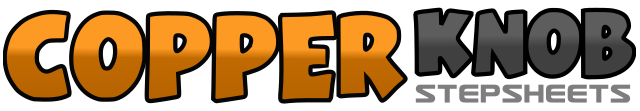 .......Count:32Wall:2Level:Improver.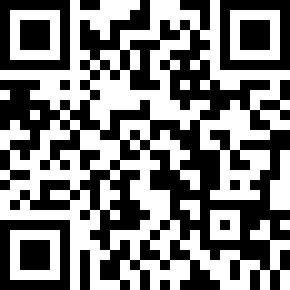 Choreographer:David LECAILLON (FR) & Jean-Marc RAFFANEL (FR) - October 2021David LECAILLON (FR) & Jean-Marc RAFFANEL (FR) - October 2021David LECAILLON (FR) & Jean-Marc RAFFANEL (FR) - October 2021David LECAILLON (FR) & Jean-Marc RAFFANEL (FR) - October 2021David LECAILLON (FR) & Jean-Marc RAFFANEL (FR) - October 2021.Music:My Universe - Coldplay & BTSMy Universe - Coldplay & BTSMy Universe - Coldplay & BTSMy Universe - Coldplay & BTSMy Universe - Coldplay & BTS........1-2step Rf foward, step Lf foward3&4step Rf foward, step Lf next to Rf, step Rf foward5-6step Lf foward, ½ turn R 6:007&8½ turn R step Lf back, step Rf next to Lf, step Lf back 12:001-2step back R touch Lf at side of R, step back L touch Rf at side of L3-4step Rf back, recover onto Lf5-6½ turn L step Rf back, hook Lf in front of R 6:007&8½ turn L step Lf foward, step Rf next to Lf, step Lf foward 12:001-2big step R on side, sliding Lf next to R3-4cross Lf behind R, recover onto Rf5-6¼ turn R step Lf back, ¼ turn R step Rf on side 6:007&8cross Lf over R, step Rf on side, cross Lf over R1-2step Rf on side, recover onto Lf3&4cross Rf over Lf, step Lf on side, recover onto R5-6sway L , sway R7&8step Lf on side, step Rf next to L, step Lf on side